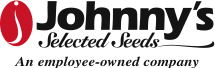 Seasonal Operations Associate – Seed Packing – Second ShiftJohnny’s Selected Seeds has an immediate opening for Seasonal Operations Associates-Seed Packing. This position plays a critical role in maintaining accuracy and prompt reporting of inventory control. The ideal candidate for this role will ensure that work is performed efficiently and take the initiative that all seed pack jobs are done accurately and timely.  This position may work in any of the Operational functions based on business needs.Job RequirementsSeed Packing Functions may include:Pack seed into commercial and consumer sizes using various hand or mechanical means available Basic computer skills are required.Comfortable working in a repetitive processes environmentAbility to follow processes and detailed instructionsFamiliar with conversions of oz/lb into gramsAble to work Monday thru Friday (occasional Saturday)Education RequirementsHigh School degree or equivalentBe available for both weekend hours and overtimeMust be punctual and dependableAccuracy and attention to detail is requiredCan work independently as well as part of a teamMust be able to work in a safe and effective mannerBenefitsJohnny's offers a great working environment.  These positions are seasonal and will end in May (Varies based on workload).  If you are looking for work to keep you busy during our long winter months, Johnny’s is the place to be!  All seasonal employees who qualify, will be eligible for a”Stay-on” bonus at the end of the busy season!All applicants must apply online Johnny’s Selected Seeds is an equal opportunity employer and does not discriminate against otherwise qualified applicants on the basis of race, color, creed, religion, ancestry, age, sex, marital status, national origin, disability or handicap, or veteran status.**Offer is contingent on successfully passing a background screen**Johnny’s Selected Seeds was established in 1973 by our Founder and Chairman, Rob Johnston, Jr.  Today we are 100% Employee Owned.   Johnny’s mission is Helping families, friends, and communities to feed one another by providing superior seeds, tools, information, and service.  Johnny’s is renowned for our exceptional customer service offering seeds, tools, supplies and information to direct-market growers and avid home gardeners. We source, breed, trial, and sell outstanding selected varieties of vegetables, cut flowers, herbs, and farm seed, as well as thoughtfully designed tools and equipment. We take pride in the wealth of information and depth of experience we offer our customer base, nationwide and globally. We are a strong, stable company focused on growth while still maintaining our small company feel and staying true to our roots.  Beautiful Central Maine, where our research farm, warehouse, and offices are located, is the perfect launching point for an active, four season life style. Geographically situated halfway between Maine’s mountains and its 4500-mile-long coastline, we’re a short drive away from resorts, parks, and harbors renowned for a rich diversity of recreational and cultural opportunities. If you are passionate about good, healthy food and would choose to work for a company with employee owners (Ft) who are passionate about our mission and values, Johnny’s may be the place for you!